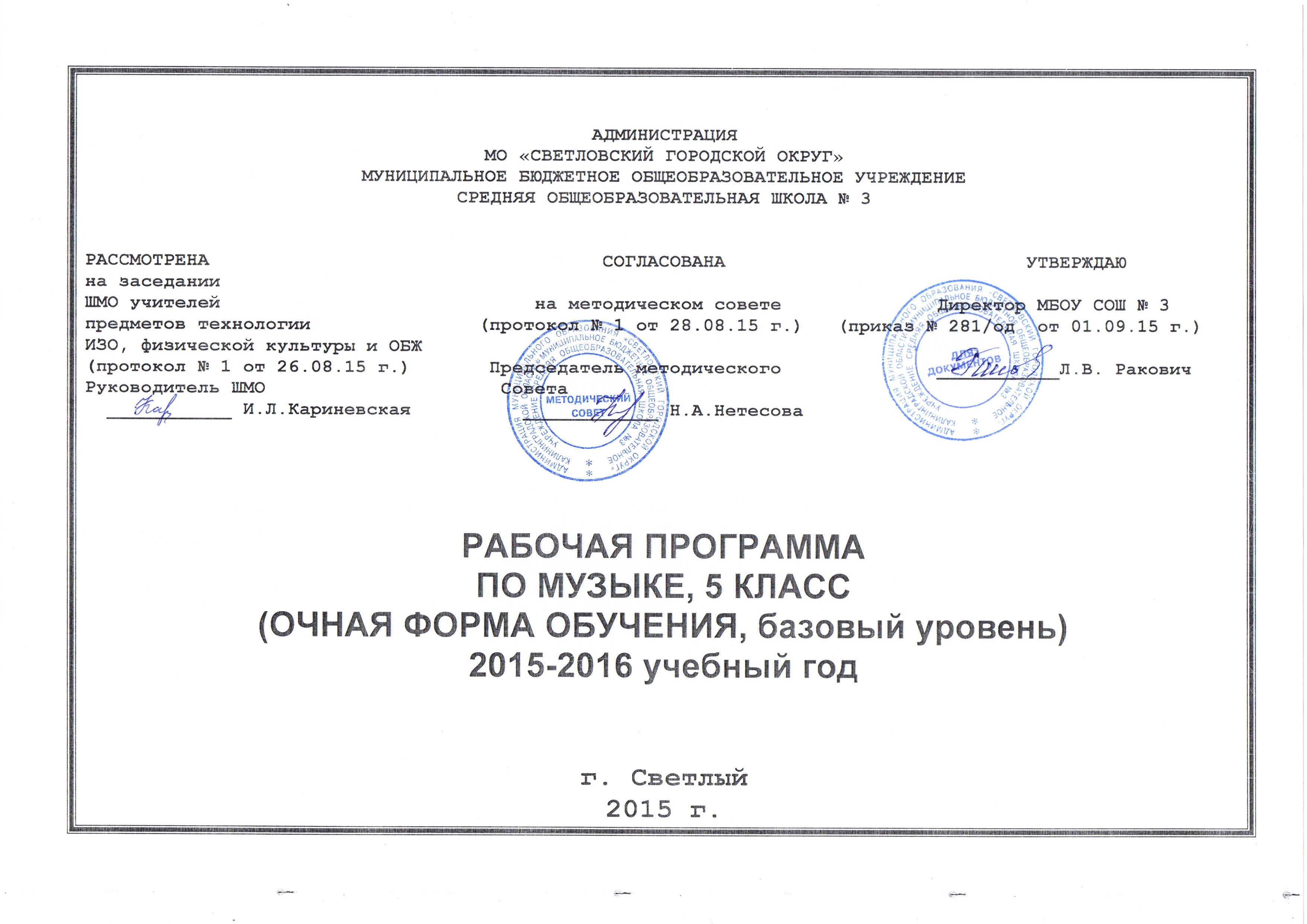 Пояснительная записка           Настоящая Рабочая программа составлена в соответствии с Федеральным государственным образовательным стандартом основного общего образования на основе программы Г.П. Сергеевой, Е.Д. Критской. Программа составлена в соответствии со стандартами второго поколения и с основными положениями художественно-педагогической концепции Д.Б. Кабалевского.  Рабочая программа учебного курса «музыка» предусмотрена для учащихся 5 класса общеобразовательной школы. Утверждена и рекомендована Министерством Образования Российской Федерации. Программа «музыка» разработана авторским коллективом под руководством Д.Б. Кабалевского, М. «Прсвещение», 2010. Общий объём учебного времени составляет 34 часа в год (при одном часе в неделю).Рабочая программа является адаптированной, так как в классе обучаются дети с ОВЗ. В связи с этим необходимо ввести коррекционно-развивающий компонент для этих обучающихся.Основные направления коррекционно-развивающей работыСовершенствование  сенсомоторного развитияКоррекция отдельных сторон психической деятельностиРазвитие основных мыслительных операцийРазвитие различных видов мышленияКоррекция нарушений в развитии эмоционально-личностной сферыРазвитие речи, овладение техникой речиРасширение представлений об окружающем мире и обогащение словаря. Коррекция индивидуальных пробелов в знаниях. Содержание коррекционно-развивающего компонента в сфере развития жизненной компетенции для  детей с ОВЗ.Развитие представлений о собственных возможностях и ограничениях, о насущно необходимом жизнеобеспеченииОвладение социально-бытовыми умениями, используемыми в повседневной жизниОвладение навыками коммуникацииДифференциация и осмысление картины мираДифференциация и осмысление своего социального окружения, принятых ценностей и социальных ролей.             Программа музыкальных занятий в 5 классе направлена на установление внутренних связей музыки с литературой и музыки с изобразительным искусством. Учащиеся должны почувствовать, что эти три вида искусств не только не отделены друг от друга, но, напротив, связаны многими нитями и знание одного из них помогает более глубокому восприятию и пониманию остальных.  Первое полугодие посвящено выяснению связей между музыкой и литературой. Тема: «Что стало бы с музыкой, если бы не было литературы» и «Что стало бы с литературой если бы не было музыки». Во втором полугодии тема связи музыки со зрительными образами: «Можем ли мы увидеть музыку» и «Можем ли мы услышать живопись». На протяжении всех занятий в 5 классе художественный и жизненный кругозор ребят будет расширяться, разные искусства начнут восприниматься ими как связанные общими корнями ветви единой художественной культуры, изучение которой предстоит им в старших классах.      Изучение музыки  в __5____ классе направлено на достижение следующих целей:формирование целостного представления художественной картины  мира, основанного на   приобретённых знаниях, умениях, навыках и способах деятельности;приобретение опыта разнообразной деятельности (индивидуальной и коллективной), опыта познания и самопознания;подготовка к осуществлению осознанного выбора индивидуальной образовательной или профессиональной траектории.становление музыкальной культуры как неотъемлемой части духовной культуры;развитие музыкальности: музыкального слуха, певческого голоса, музыкальной памяти,  способности к сопереживанию; образного и ассоциативного мышления, творческого воображения;освоение знаний о музыке, её интонационно – образной природе, жанровом и стилевом многообразии, музыкальном фольклоре, классическом наследии и современном творчестве отечественных и зарубежных композиторов,  особенностях музыкального языка; о её взаимосвязи с другими видами искусства и жизнью;овладение практическими умениями и навыками в различных видах музыкально- творческой деятельности: слушание музыки, пение, инструментальное музицирование,  ритмические движения, драматизацией исполняемых произведений; воспитание эмоционально – ценностного отношения к музыке своего народа и других народов мира, слушательской, исполнительской культуры.В результате освоения содержания основного общего образования учащийся получает возможность совершенствовать и расширить круг общих учебных умений, навыков и способов деятельности: познавательная деятельность, информационно- коммуникативная деятельность, рефлексивная деятельность.Общая характеристика учебного предмета музыка. Основное содержание.                                                            Описание места учебного предмета музыка в учебном плане              Цель учебного предмета «Музыка» в общеобразовательной школе – формирование музыкальной культуры учащихся как неотъемлемой части культуры духовной, т. е. культуры мироотношений, выработанных поколениями. Эти ценности как высшие ценности человеческой цивилизации, накапливаемые искусством, должны быть средством очеловечения, формирования нравственно – эстетической отзывчивости на прекрасное и безобразное в жизни и искусстве. Раскрытие вечных проблемм жизни в творчестве композиторов различных эпох и стилевых направлений: жизни и смерти, вечности духа и кратковременности земной жизни, любви и ненависти, войны и мира, личности и общества, внутренних противоречий в душе человека.В основу программы положены идеи и положения Федерального государственного образовательного стандарта общего образования и Концепции духовно – нравственного развития и воспитания личности гражданина России.Программа создана на основе развития традиций российского музыкального образования, внедрения современных инновационных методов и на основе современного понимания требований к результатам обучения. Программа является результатом целостного комплексного проекта, разрабатываемого на основе системной исследовательской и экспериментальной работы. Смысловая и логическая последовательность программы обеспечивает целостность учебного процесса и преемственность этапов обучения.                             Музыка как школьная дисциплина имеет интегративный характер, так как она включает в себя основы разных видов, жанров и стилей музыки: народное музыкальное творчество (фольклор), русскую музыку от эпохи Средневековья до рубежа 19-20 веков, зарубежную музыку от эпохи Средневековья до рубежа 19-20 вв,отечественное и зарубежное искусство 19-20 века, Представление о музыкальной жизни России и других стран. Это изучается в контексте взаимодействия с другими видами искусства: живописи, литературы, истории. Систематизирующим методом является выделение 6 основных видов деятельности:- слушание музыки;- Хоровое, ансамблевое, сольное пение;Музыкально-пластические движения;инструментальное музицирование;-драматизация музыкальных произведений;-музыка и современные технологии.    Основные виды учебной деятельности – исполнительская, слушательская, творческая деятельность ученика и восприятие красоты окружающего мира, оценка изучаемых образов.Многообразие видов деятельности стимулирует интерес учеников к предмету, изучению музыки и является необходимым условием формирования личности каждого.Развитие эмоционально – образного мышления учащихся строится на изучении музыкального искусства различных эпох и стилей,  сравнении исполнительских трактовок, выявлении свызей музыки с другими видами искусства, историей и жизнью, развитие фантазии.  Основное содержание: Музыка как вид искусства. Интонационно- образная, жанровая, стилевая основа народной и классической музыки. В первом полугодии школьники рассматривают одну из граней темы – взаимодействие музыки и литературы в песенном жанре. Песня – наиболее простой пример сочетания в художественном творчестве двух видов искусства. Понятие «Вокализ» осваивается на примере произведений Рахманинова, «Жаворонка» Глинки, распевных русских народных песен.  Знакомство с кантатой из «Поэмы памяти Сергея Есенина» Г. Свиридова. Опера –былина «Садко» Римского –Корсакова. Связь музыки и литературы в оперном жанре может быть рассмотрена на примере сцены Наины и Фарлафа из оперы Глинки «Руслан и Людмила», фрагменты из балета Хачатуряна «Чиполлино». Музыка звучит не только в сказках, но и в баснях Крылова, в рассказах Паустовского. Связь музыки с изобразительным искусством: богатырская тема в произведениях Бородина «Князь Игорь», Глазунова «Два князя», ария Кутузова из оперы Прокофьева «Война и мир»-Рубо- панорама «Бородинской битвы». Музыкальный портрет «Бориса Годунова» в опере Мусоргского, картины природы в музыке: Левитан- Рахманинов, музыкальные картины из русской истории, народные гулянья.Развитие музыкального восприятия и овладение практическими умениями и навыками в музыкальной деятельности.Технологии, методики, методы и приёмы обученияПредпочтительными формами организации учебного процесса на уроке являются групповая, коллективная, фронтальная работа с учащимися. В программе предусмотрены нетрадиционные формы проведения уроков: уроки-путешествия, уроки-игры, урок-экскурсия, уроки-концерты. Основными формами контроля знаний, умений и навыков учащихся являются анализ и оценка учебных, учебно-творческих и творческих работ, игровые формы, письменный (в виде тестов, работы по карточкам, викторин, кроссвордов) и устный опрос.Слушание музыки. Личностно – окрашенное эмоционально – образное восприятие и оценка изучаемых образов народного и классического музыкального творчества. Выявление связей музыки с другими искусствами, жизнью.Музыкально – пластические движения. Обогащение опыта индивидуально- личностного воплощения музыкального образа пластическими средствами, в том числе танцевальными.Инструментальное музицирование. Расширение опыта творческой деятельности в музицировании на элементарных инструментах.Методы, формы обученияурок-лекция с использованием презентации; урок-виртуальное путешествие; диспут, беседа, викторина, экскурсии.Используются  такие формы работы как:доклад, сообщение;реферат;эссе. Виды работ, выполненных учениками:   рефераты;буклеты;кроссворды;презентации; творческие задания;  тестирование.Общеучебные  умения, навыки  и  способы  деятельностиУчебная программа предусматривает формирование у учащихся общеучебных умений и навыков, универсальных способов деятельности и ключевых компетенций.Освоение содержания основного общего образования по предмету «Музыка» способствует: формированию у учащихся представлений о художественной картине мира;овладению ими методами наблюдения, сравнения, сопоставления, художественного анализа;обобщению получаемых впечатлений об изучаемых явлениях, событиях художественной жизни страны; расширению и обогащению опыта выполнения учебно-творческих задач и нахождению при этом оригинальных решений, адекватного восприятия устной речи, ее интонационно-образной выразительности, интуитивного и осознанного отклика на образно-эмоциональное содержание произведений искусства; совершенствованию умения формулировать свое отношение к изучаемому художественному явлению в вербальной и невербальной формах, вступать (в прямой или в косвенной форме) в диалог с произведением искусства, его автором, с учащимися, с учителем;формулированию собственной точки зрения по отношению к изучаемым произведениям искусства, к событиям в художественной жизни страны и мира, подтверждая ее конкретными примерами; приобретению умения и навыков работы с различными источниками информации.музыка и современные технологии. Использование информационно – коммуникационных технологий для создания аранжировки, записи и воспроизведения музыкальных произведений.пение. Хоровое. Одноголосное, канон, двухголосие. Исполнение народных и современных песен с сопровождением. Вокализация тем инструментальных и вокальных произведений.Виды и формы контроляПри организации учебно-воспитательного процесса для реализации программы «Музыка» 5 класс предпочтительными формами организации учебного предмета, считаю: индивидуальные;групповые;фронтальные;коллективные;классные;внеклассные.Основные виды контроля при организации контроля работывводныйтекущийитоговыйиндивидуальныйписьменныйФормы контроля наблюдение самостоятельная работа тест                                                 Контроль  уровня   обученности (Контрольные мероприятия не административные.)Описание места учебного предмета музыка в учебном плане:В соответствии с базисным учебным планом курс «Музыки» изучается в классе по одному часу в неделю. Общий объём учебного времени составляет 34 часа в год (при одном часе в неделю). Личностные метапредметные и предметные результаты освоения учебного предмета музыка Личностные результаты освоения основной образовательной программы  «Музыка»  отражают:1) воспитание российской гражданской идентичности: патриотизма, уважения к Отечеству, прошлое и настоящее многонационального народа России; осознание своей этнической принадлежности, знание истории, языка, культуры своего народа, своего края, основ культурного наследия народов России и человечества; усвоение гуманистических, демократических и традиционных ценностей многонационального российского общества; воспитание чувства ответственности и долга перед Родиной;2) формирование ответственного отношения к учению, готовности и способности обучающихся к саморазвитию и самообразованию на основе мотивации к обучению и познанию, осознанному выбору и построению дальнейшей индивидуальной траектории образования на базе ориентировки в мире профессий и профессиональных предпочтений, с учетом устойчивых познавательных интересов, а также на основе формирования уважительного отношения к труду, развития опыта участия в социально значимом труде;3) формирование целостного мировоззрения, соответствующего современному уровню развития науки и общественной практики, учитывающего социальное, культурное, языковое, духовное многообразие современного мира;4) формирование осознанного, уважительного и доброжелательного отношения к другому человеку, его мнению, мировоззрению, музыкальной культуре, языку, вере, гражданской позиции, к истории, культуре, религии, традициям, языкам, ценностям народов России и народов мира; готовности и способности вести диалог с другими людьми и достигать в нем взаимопонимания;5) освоение социальных норм, правил поведения, ролей и форм социальной жизни в группах и сообществах, включая взрослые и социальные сообщества; участие в школьном самоуправлении и общественной жизни в пределах возрастных компетенций с учетом региональных, этнокультурных, социальных и экономических особенностей;6) развитие морального сознания и компетентности в решении моральных проблем на основе личностного выбора, формирование нравственных чувств и нравственного поведения, осознанного и ответственного отношения к собственным поступкам;7) формирование коммуникативной компетентности в общении и сотрудничестве со сверстниками, детьми старшего и младшего возраста, взрослыми в процессе образовательной, общественно полезной, учебно-исследовательской, творческой и других видов деятельности;8) формирование ценности здорового и безопасного образа жизни; усвоение правил индивидуального и коллективного безопасного поведения в чрезвычайных ситуациях, угрожающих жизни и здоровью людей, правил поведения на транспорте и на дорогах;9) формирование основ экологической культуры, соответствующей современному уровню экологического мышления, развитие опыта экологически ориентированной рефлексивно-оценочной и практической деятельности в жизненных ситуациях;10) осознание значения семьи в жизни человека и общества, принятие ценности семейной жизни, уважительное и заботливое отношение к членам своей семьи;развитие эстетического сознания через освоение художественного наследия народов России и мира, творческой деятельности эстетического характера. Метапредметные результаты:1) умение самостоятельно определять цели  обучения музыки, ставить и формулировать для себя новые задачи в учебе и познавательной деятельности, развивать мотивы и интересы своей познавательной деятельности;2) умение самостоятельно планировать пути достижения целей, в том числе альтернативные, осознанно выбирать наиболее эффективные способы решения учебных и познавательных задач;3) умение соотносить свои действия с планируемыми результатами, осуществлять контроль своей деятельности в процессе достижения результата, определять способы действий в рамках предложенных условий и требований, корректировать свои действия в соответствии с изменяющейся ситуацией;4) умение оценивать правильность выполнения учебной задачи, собственные возможности ее решения;5) владение основами самоконтроля, самооценки, принятия решений и осуществления осознанного выбора в учебной и познавательной деятельности;6) умение определять понятия, создавать обобщения, устанавливать аналогии, классифицировать, самостоятельно выбирать основания и критерии для классификации, устанавливать причинно-следственные связи, строить логическое рассуждение, умозаключение (индуктивное, дедуктивное и по аналогии) и делать выводы;7) умение создавать, применять и преобразовывать знаки и символы и схемы для решения учебных и познавательных задач;8) умение организовывать учебное сотрудничество и совместную деятельность с учителем и сверстниками; работать индивидуально и в группе: находить общее решение и разрешать конфликты на основе согласования позиций и учета интересов; формулировать, аргументировать и отстаивать свое мнение;9) умение осознанно использовать речевые средства в соответствии с задачей коммуникации для выражения своих чувств, мыслей и потребностей; планирования и регуляции своей деятельности; владение устной и письменной речью, монологической контекстной речью;10) формирование и развитие компетентности в области использования информационно-коммуникационных технологий (далее ИКТ- компетенции);формирование и развитие экологического мышления, умение применять его в познавательной, коммуникативной, социальной практике и профессиональной ориентацииПредметные результаты освоения основной образовательной программы «Музыка» с учетом общих требований Стандарта и специфики изучаемых предметов, входящих в состав предметных областей, должны обеспечивать успешное обучение на следующей ступени общего образованияИзучение предмета "Музыка"  обеспечивает:осознание значения искусства и творчества в личной и культурной самоидентификации личности;развитие эстетического вкуса, художественного мышления обучающихся, способности воспринимать эстетику природных объектов, сопереживать им, чувственно-эмоционально оценивать гармоничность взаимоотношений человека с природой и выражать свое отношение художественными средствами;развитие индивидуальных творческих способностей обучающихся, формирование устойчивого интереса к творческой деятельности;формирование интереса и уважительного отношения к культурному наследию и ценностям народов России, сокровищам мировой цивилизации, их сохранению и приумножению.Предметные результаты изучения предмета "Музыка"  отражают:Музыка:1) формирование основ музыкальной культуры обучающихся как неотъемлемой части их общей духовной культуры; потребности в общении с музыкой для дальнейшего духовно-нравственного развития, социализации, самообразования, организации содержательного культурного досуга на основе осознания роли музыки в жизни отдельного человека и общества, в развитии мировой культуры;2) развитие общих музыкальных способностей обучающихся, а также образного и ассоциативного мышления, фантазии и творческого воображения, эмоционально-ценностного отношения к явлениям жизни и искусства на основе восприятия и анализа музыкальных образов;3) формирование мотивационной направленности на продуктивную музыкально-творческую деятельность (слушание музыки, пение, инструментальное музицирование, драматизация музыкальных произведений, импровизация, музыкально-пластическое движение);4) воспитание эстетического отношения к миру, критического восприятия музыкальной информации, развитие творческих способностей в многообразных видах музыкальной деятельности, связанной с театром, кино, литературой, живописью;5) расширение музыкального и общего культурного кругозора; воспитание музыкального вкуса, устойчивого интереса к музыке своего народа и других народов мира, классическому и современному музыкальному наследию;6) овладение основами музыкальной грамотности: способностью эмоционально воспринимать музыку как живое образное искусство во взаимосвязи с жизнью, со специальной терминологией и ключевыми понятиями музыкального искусства, элементарной нотной грамотой в рамках изучаемого курса.Нормы оценивания деятельности учащихсяСистема оценки достижений учащихся определяется спецификой музыкально-художественного познания. Эмоциональное переживание  музыки  является отправной точкой в музыкально-художественном познании, в формировании музыкальной культуры  учащихся, в процессе  оценивания достигнутых личностных, метапредметных и предметных   результатов. Критериями  оценивания  качественного аспекта музыкальной культуры (музыкального опыта) являются показатели наличия музыкального опыта: активность (участие)  учащихся  в различных видах музыкальных действий; присутствие/отсутствие эмоционального переживания  музыки; положительное отношение к музыке. Наличие этих показателей соответствует планированию различных творческих учебных заданий, которые способствуют вовлечению учащихся в музыкальную деятельность, вызывают эмоциональный отклик на музыку, закрепляют и развивают чувствительность, т.е. формируют отношение к музыкальному искусству.Уровень сформированности учебных умений и способов действий учащихся оценивается по трёхбалльной шкале: «высокий» (соответствует оценке «5» по пятибалльной системе); «средний» (соответствует оценке «4»); «низкий» (соответствует оценке «3»).Формы контроляфронтальный, комбинированный, групповой, индивидуальный опрос;собеседование, рассуждение о музыке;прослушивание; познавательная, сюжетно-ролевая, игра; викторина;тестовые задания;  цифровой диктант.Планируемые результаты изучения учебного предмета «Музыка».В результате изучения музыки ученик долженЗнать \ пониматьспецифику музыки как вида искусства;значение музыки в художественной культуре и её роль в синтетических видах творчества;возможности музыкального искусства;основные музыкальные жанры народной и профессиональной музыки;многообразие музыкальных образов и способов их развития;основные формы музыки (1-но,2-х,3-х частные, рондо, вариации, сонатная);характерные черты и образцы творчества крупнейших русских, советских и зарубежных композиторов;названия наиболее известных музыкальных инструментов, виды оркестров;имена выдающихся композиторов и музыкантов – исполнителей;Уметь:эмоционально- образно воспринимать и характеризовать музыкальные произведения;узнавать на слух изученные произведения русской, советской и зарубежной классики, образцы народного музыкального творчества;выразительно исполнять соло, несколько народных песен, песен современных композиторов;выявлять общее и особенное при сравнении музыкальных произведений на основе полученных знаний об интонационной природе музыки, музыкальных жанрах, стилевых направлениях, образной сфере музыки;распознавать на слух и воспроизводить знакомые мелодии изученных произведений инструментальных и вокальных жанров; различать звучание отдельных музыкальных инструментов, виды хора и оркестра;устанавливать взаимосвязь между разными видами искусства на уровне общности идей, тем, художественных образов.Календарно – тематическое планированиеКласс 5 «А»	Количество часов Всего 34 часа; в неделю 1 час.Планирование составлено на основе программы Е.Д.Критской, Г.П.Сергеевой,  «Музыка. 5 -7 класс», М., Просвещение, 2010. Учебник Критская Е. Д., Сергеева Г. П., Шмагина Т. С. «Музыка. 5 класс».– М.: «Просвещение», 2011Рабочая тетрадь Критская Е. Д., Сергеева Г. П., Шмагина Т. С. Музыка: рабочая тетрадь для 5 класса. – М.: Просвещение, 2010Поурочно - тематическое планированиедля 5 классаНормативные документы:- закон «Об образовании»;- приказ Минобразования России от 05.03.2004 г. № 1089 «Об утверждении федерального компонента государственных образовательных стандартов начального общего, основного общего и среднего (полного) общего образования»;- письмо Минобразования России от 20.02.2004 г. № 03-51-10/14-03 «О ввендении федерального компонента государственных образовательных стандартов начального общего, основного общего и  среднего (полного) общего образования»;- Приказ Минобразования России от 09.03.2004 г. № 1312 «Об утверждении федерального базисного учебного плана и примерных учебных планов для общеобразовательных учреждений РФ, реализующих программы общего образования»;- Письмо Минобразования России от 07.07.2005 г. «О примерных программах по учебным предметам федерального базисного учебного плана»;- Федеральный компонент государственного стандарта общего образования;- Примерные программы по учебным предметам федерального базисного учебного плана;- Закон «Об образовании»  от 29.12.2012г №273-ФЗ (вступил в силу 01.09.2013г).Дополнительная литература для учащихся1. Осовицка я З.Е. Казаринова А.С. Музыкальная литература.  «Музыка». М. 2001. 2. Шедевры классической музыки. 45 альбомов с фонотекой, «Мир книги».М. 20063. Иллюстрированные биографии Великих музыкантов и композиторов. Изд. «Музыка». М. 2000.4. Разумовская О.К. Методика. Русские композиторы. Биографии. Викторины. Кроссворды. Айрис Пресс. М. 20075.Беляев С.Е. Рассказы господина бемоля. «Диамант».Екатеринбург.1998.6. Иллюстрированные биографии Великих музыкантов и композиторов. Изд. «Музыка». М. 2000.7. З.Е. Осовицкая. Музыкальная литература. Пятый  год обучения. «Музыка». М.2007.8. 1. Т.И. Науменко, В.В.Алеев Музыка 5 класс.  «Дрофа». М. 2000.9. . Т.И.Науменко, В.В.Алеев Дневник музыкальных размышлений. 5 класс.  «Дрофа». М. 2001. Дополнительная литература для  учителя1.Зимина А.Н. Музыкально- дидактические игры и упражнения. Пособие для педагогов. Изд. «Тандем» Москва 1999.     3.Для преподавателей. 1-7 класс. Составитель В.В. Фадин. Волгоград. Изд. «Учитель», 2008.4. Разумовская О.К. Методика. Русские композиторы. Биографии. Викторины. Кроссворды. Айрис Пресс. М. 2007.5. Сборник нормативных документов. Искусство. «Дрофа». М. 2004.6. Современная школа. Уроки музыки с применением информационных технологий 1-8 классы. Методическое пособие с электронным приложением.  Изд. «Глобус». М. 2009.7. Программы для общеобразовательных учреждений «Музыка» 1-7 класс. Москва, «Просвещение», 2010.8. Музыка. Поурочные планы.  По учебнику Т.И. Науменко, В.В. Алеев. 5 класс. Составитель В.М. Самигулина. Изд. «Учитель». Волгоград.2006.9.В помощь преподавателю. Музыка 5 класс. Конспекты, рекомендации, планирование. Г.В.Стюхина. Изд  «Учитель». Волгоград.2008.10.Для преподавателей. 1-7 класс.Составитель В.В. Фадин. Изд. «Учитель». Волгоград. 2008.11. З.Е. Осовицкая. Музыкальная литература. Пятый  год обучения. «Музыка».М. 2007.Электронные пособия:         1.   Уроки музыки 1-8 классы с применением информационных технологий.  Изд. «Глобус». М. 2009. Диск.       2.Шедевры классической музыки. 45 альбомов с фонотекой, «Мир книги».М. 2006.  Диски.       3.DVD фильмы о композиторах: «Чайковский»,  «Времена года» Чайковского, балет «Золушка» Прокофьева, балет «Щелкунчик», опера «Садко» Римского –Корсакова,опера «Снегурочка», опера «Сказка о царе Салтане» Римского- Корсакова, документальный фильм о Рахманинове, «Ветка Сирени»- фильм о Рахманинове, «Картинки с выставки» Мусоргского,  опера «Руслан и Людмила», опера «Иван Сусанин» Глинки,  балет «Спящая красавица» Чайковского, «Пер Гюнт» Грига, фильм о М.И. Глинке, фильм о Штраусе.       4. Шедевры русской классики. Диски. РИДЕРЗ.       5. Шедевры зарубежной классики. Диски. РИДЕРЗ.       6. Фонотека. Диски и кассеты. Классическая музыка. № урокаТема  урокаВид  контроляФорма  контроля9Вторая  жизнь  песни.Текущий - письменныйТест17Мир композитора.Текущий - письменныйТест23Музыкальная   живопись  и  живописная  музыка.Текущий - письменныйТест26 «Волшебная палочка дирижёра».Текущий- письменныйПрактическая работа34Мир   композитора.  С  веком  наравне. Итоговый - письменныйТестКалендарно – тематическое планированиеКалендарно – тематическое планированиеКалендарно – тематическое планированиеп\пУчебно-тематическоепланированиеКол-вочасовСодержание раздела, темы.Составляющие качества  образованияСоставляющие качества  образованияСоставляющие качества  образованияУчебно-методическое и материально-техническое обеспечениеВиды контроляп\пУчебно-тематическоепланированиеКол-вочасовСодержание раздела, темы.Предметно- информа-ционнаяДеятельно-коммуникативнаяЦенностно-ориентационнаяУчебно-методическое и материально-техническое обеспечениеВиды контроля1Музыка и литератураЧто стало бы с музыкой если бы не было литературы.9 ч.Знать, что такое «вокализ». Научиться видеть и слышать поэтические образы  литературного произведения в музыке. Познакомить с кантатой из «Поэмы памяти Сергея Есенина» Свиридова. Понять, что литература определяет жанр, форму, развитие музыки. Определять на слух незнакомое сочинение известного  композитора. Закрепить мысль о нерасторжимой связи музыки со словом.Познакомить с взаимодействием музыки и литературы в песенном жанре. Знать, что такое «вокализ» на примере «Вокализа» Рахманинова в исполнении Неждановой. Знать романс Глинки «Жаворонок», «Попутную песню», концерт №2 Рахманинова.  Знать, что такое «кантата». Уметь сопоставлять и сравнивать героев: «Рондо» Фарлафа Глинки и «Болтунью» Прокофьева.  Уметь видеть вокальную музыку  в ряде других видах искусства.-(ИЗО, литературе). Познакомить с творчеством С.Есенина  на примере «Поёт зима, аукает», сказкой Родари  «Чиполлино». Увидеть связь музыки и литературы в оперном жанре на примере сцены Наины и Фарлафа из оперы Глинки «Руслан и Людмила».  Овладеть практичес-кими умениями и навыками слушания и исполнения поэмы –кантаты  Свиридова «Поёт зима, аукает», р.н.п. «У зори то у зореньки» -вокализом. Чистое  интонирование при вокализации вокальных мелодий. Уметь выполнять ритмический аккомпанемент на музыкальных инструм. во время исполнения народных песен.1. Хрестоматия по музыке. 2. класс. «Просвещение». Москва, 1997г.3. Серия «Современная школа. Уроки музыки с применением информационных технологий». 1-8 классы. Методическое пособие с электронным приложением. Москва. Издательство «Глобус», 2009.4. Осовицкая З.Е. Казаринова А.С. Музыкальная литература. Учебник  для ДМШ Москва, 2001г.  Знать и определять на слух музыку: Свиридова «Поэма памяти Сергея Есенина», Глинка «Жаворонок», «Вокализ», концерт №3 Рахманинова,  фрагменты из балета Хачатуряна «Чипполлино», Морозова «Доктор Айболит».Выучить песни: «Са Ира» франц нар.п. «Грустная песня», «Поёт зима, аукает» Свиридов. 2.Музыка и литература. Что стало бы с литературой, если бы не было музыки.8 ч. Уметь видеть и слышать музыкальные образы в рассказах Паустовского. Знать, что такое церковное богослужение, литургия, канон, месса. Познакомить с «Херувимской песней» Бортнянского, мессой Баха, песнопения, посвящённые церковным праздникам. Знать, что такое «Либретто», «сценарий», «мюзикл»-муз. комедия.  Знать и понимать взаимодействие литературных образов с музыкой на примере рассказов Паустовского, Гайдара, баснях Крылова.Знать музыку русского православного храма и католического храма. Различать её. Знать термины: месса, канон. Уметь видеть муз. как главное действующее лицо в лит-ре.Уметь сопоставлять героев рассказов Паустовского «Старый повар», «Корзина с еловыми шишками», «Струна», из Рассказа Гайдара «Судьба барабанщика», из басни Крылова «Квартет». Познакомиться с муз. кино: «Неуловимые мстители».Овладеть практическими умениями и навыками  слушать  и различать струнные квартеты Моцарта, Бетховена, Шуберта, Грига, Глинки, Бородина, Чайковского. Овладеть умениями и навыками слушать церковную музыку: Херувимская песнь» Бортнянского, Месса И.С.Баха.5. Зимина А.Н. Музыкально- дидактические игры и упражнения. Пособие для педагогов. Изд. «Тандем» Москва 1999г.6. Шедевры классической музыки. 45 альбомов с фонотекой, «Мир книги».Москва, 2006гг. 7.Беляев С.Е. «Рассказы господина бемоля». «Диамант».Екатеринбург   1998г.Знать и определять на слух квартеты Бородина, Чайковского, «Утро» Грига, «Жаворонок» Глинки, симфонию №41 Моцарта. Выучить  «Ты шуми зелёный бор» Баха, «4 таракана и сверчок» итал. нар. песня, рождественские песни. 3.Музыка и изобразительное искусство. Можем ли мы увидеть музыку?10 ч.Знать и понимать связь музыки с изобразительным искусством на примере: богатырской симфонии Бородина, Глазунова «Два князя». Знать события Отечественной войны 1812 года, познакомиться с интонациями русской народной песенности  и мужеством русского полководца Кутузова на примере оперы «Война и мир» Прокофьева. Знать композиторов «Могучей кучки», музыкальные портреты и картины природы в русской музыке.Знать возможности воплощения музыкальных образов: богатырская тема в симфонии Бородина, Глазунов «Два князя», ария Кутузова из оперы Прокофьева «Война и мир». Знать и понимать музыкальный портрет: Бориса Годунова из оперы Мусоргского, «Садко» Римского- Корсакова, «Спящая княжна» Бородина. Познакомиться с картинами природы в опере Мусоргского«Хованщина». Знать стилевые особенности русской классической школы.Уметь находить в муз. сходные черты с картиной: Васнецов «Богатыри» в Богатырской симфон. Бородина, Ф.Рубо панорама «Бородинская битва» в опере Прокофьева «Война и мир», Репин «Протодьякон» в опере Мусоргского «Борис Годунов», Левитан «Весна. Большая вода» в романсе Рахманинова «Весенние воды». Нарисовать  пейзаж к муз. Рахманинова.Овладеть практич. умениями и навыками слушать изобразит. Муз. Мусоргского из оперы «Борис Годунов», «Хованщина»,  Бородина «Спящая княжна», Рахманинова  романсы: «Весенние воды». Исполнять хором, ансамблем и соло песни: «Тачанка» Грекова, «Три парня» шведск. нар песня, «Погоня» из к\ф «Неуловимые мстители», «Трубачи  Первой конной армии» Греков.8. Иллюстрированные биографии Великих музыкантов и композиторов. Изд. «Музыка». Москва, 2000г.9. Портреты композиторов. Аудио записи, видео записи, наглядные пособия.10. Соколова М.В. «Изба Красна», Санкт- Петербург, 2001г.Знать и определять на слух музыку Мусоргского из оперы «Борис Годунов», «Хованщина», Бородина «Богатырскую симфонию», Прокофьева  ария Кутузова из оперы «Война и мир», романсы Рахманинова. Знать и исполнять песни: «Погоня», песня о маме Чичкова, Марш «Прощание славянки» Агапкина. 4.Музыка и изобразительное искусство.Можем ли мы услышать живопись?9 ч.Знать и усвоить ход мысли от зрительного   образа к музыкальному. Знать жанры светской музыки: прелюдие, ноктюрн;  вокальной музыки: романс; концерт, симфония, балет. Знать и понимать музыкальные стили: импрессионизм, классицизм, романтизм. Знать духовную музыку: литургия, месса. Знать  жанры светской и духовной зарубежной муз. на примере 3-х частной симфонич. картины  К. Дебюсси «Празднества», Д. Готье «Гавот», «Аве Мария» Шуберта. Знать русскую дух. муз. в синтезе с храмовым искусством на примере П. Чайковского «Богородице Дево радуйся», колокольных звонов храмов и монастырей. Знать и понимать стили: импрессион., классиц., романт. Уметь находить муз. образы в картинах зарубежных и русских художников, например: Писсаро «Бульвар капуцинок в Париже»- в «Празднествах» Дебюсси, Караваджо «Лютнист» в «Хабанере»Равеля,  «Вечерний звон» Левитана в нар. п. «Вечерний звон», «Масленица» Кустодиева в «Петрушке» Стравинского, «Аве Мария» Шуберта в «Сикстинской мадонне» Рафаэля.Овладеть практическими знаниями и умениями в исполнении вокальной классич, духовной, нар.  муз: «Вечерний звон», масленичные песни русского народа, «Богородице Дево радуйся» Чайковского. Хоровое, ансамблевое исполн, одногол. и двухгол, с сопровожден. и без сопровожде11. Разумовская О.К. Методика. «Русские композиторы». Биографии. Викторины. Кроссворды.  Айрис Пресс. Москва, 2007г.12. Музыка. Художественно -образное развитие школьников. 2-8 класс. Изд. «Учитель».Волгоград. 2009г. 13. Современная школа. Уроки муз.. 1-8 класс с применением информац. технологий. Глобус. 2009г.Знать и определять на слух  музыку Дебюсси «Празднества», Готье «Гавот», Шуберта «Аве Мария», Равель «Хабанера», музыку из балета «Петрушка» Стравинского, лютневая музыка Милано, прелюдие Рахманинова, Литургию Чайковского. Выучить песни: Крылатова «Крылатые качели», «Прекрасное далёко», «Где музыка берёт начало», «Дорогою добра», Песня о России Высотской.№ урокаДатаФактичес-кая датаТемаОсновное содержание  урокаД/зСамостоятельная работа (лабораторная, практическая и т.д.)Примечаниедля работы с  учащимися  VII вида.цель:  создание условий для:   коррекции недостатков, психологической адаптации детей в образовательной среде. Музыка и литератураЧто стало бы с музыкой если бы не было литературы… 1.Что  роднит  музыку   с  литературой.Реальная жизнь – источник сюжетов, тем и образов в музыке и литературе. Интонация – единый стержень музыки и литературы. Музыкальная интонация – язык композитора. Связь музыки и литературы. Общность жанров в музыке и литературе. Прочитать (по желанию) сказки, стихи и рассказы о музыке по ссылке:http://www.muz-urok.ru/skazki_o_muzike.htmРабота с текстом, ответы на вопросы с опорой на текстовый материал при необходимости с помощью учителя и учащихся. 2-4.Вокальная  музыка.   Жанры вокальной музыки – песня.Народная песня, ее жанры и особенности.Развитие жанров камерной  вокальной музыки – романс.Знать определение: камерная музыка, романс, кантилено.Выписать из текста определение «камерная музыка». Заполнить таблицу «Мои любимые песни». 5-6Фольклор  в  музыке  русских  композиторов.Сущность и особенности устного народного музыкального творчества как части общей культуры народа, как способа самовыражения человека.  Особенности русской народной музыкальной культуры. Основные жанры русской народной музыки.Интонационное своеобразие музыкального фольклора разных народов; образцы песенной и инструментальной народной музыки. Своеобразие фольклора: нарисовать и оформить на формате А4. (национальный костюм, частушки, считалочки, прибаутки, потешки)Практическое задание: выписать из текста названия русских народных песен. Выбрать из предложенных характеристик, соответствующие   услышанным произведениям.7.Жанры  инструментальной  и  вокальной  музыки.   Вокализ, Песня без слов, Ария, Романс, Серенада, Баркарола: своеобразие и выразительность, лиричность.Знать определения жанров.Переписать в тетрадь определения:  Вокализ, Песня без слов, Ария, Романс, Серенада, Баркарола8 -9Вторая  жизнь  песни. Народные истоки русской профессиональной музыке. Способы обращения композиторов к народной музыке: цитирование, варьирование.Связи между русской композиторской музыкой и народным музыкальным искусством. Интерпретация, обработка, трактовка.Учебник стр. 28-29 ответить на вопросы.Подготовка к тестированию. Тестирование.Творческое задание:оформляем концертную  афишу, посвященную исполнителям  народной песни. Музыка и литература. Что стало бы с литературой, если бы не было музыки. 10.Мадонна в музыке, литературе, ИЗО. «Аве Мария» Ф.Шуберт. Репродукции художников возрождения. Русская икона «Владимирская Богоматерь».Рисунки к «Аве Мария» Ф.ШубертаРисунки к «Аве Мария» Ф.Шуберта.11-12Писатели  и  поэты  о музыке  и  музыкантах.Романтизм в западно – европейской музыке: особенности трактовки драматической и лирической сфер на примере образцов камерной инструментальной музыки – прелюдия, этюд. Творчество Ф. Шопена  как композитора связано с его исполнительской деятельностью.Творческие задания о полюбившихся композиторах – Ф. Шопене, В. Моцарте.Изучить информацию о данных композиторах  по ссылке- http://allforchildren.ru/music/ Знать жанры фортепианной музыки: этюд, ноктюрн, прелюдия.Выписываем из текста высказывания писателей и поэтов и музыке. Составляем биографию композитора из предложенного текста.13.Первое  путешествие  в музыкальный театр. Опера.Развитие жанра – опера. Народные истоки русской профессиональной музыки. Обращение композиторов к родному фольклору. Особенности жанра оперы. Либретто – литературная основа.  Синтез искусств в оперном жанре.Изучить информацию по ссылке- https://ru.wikipedia.org/wiki/ http://www.muz-urok.ru/vokalisti.htmПереписать в тетрадь определение:   «Опера», «Либретто».14.Второе  путешествие  в  музыкальный  театр. Балет.Развитие жанра – балет. Формирование русской классической школы.Синтез искусств в балетном жанре. Образ танца. Сказочные сюжеты балетного спектакля. Исполнители балета (танцоры-солисты, кордебалет - массовые сцены). Лучшие отечественные танцоры и хореографы.Изучить информацию по ссылке- https://ru.wikipedia.org/wiki/Знать имена лучших  отечественных хореографов, танцоров,  особенности балета.Переписать в тетрадь определение   «Балет». Работа с текстовым материалом. Ответы на вопросы с опорой на текстовый материал.15.Музыка  в   театре,  кино,  на  телевидении.Творчество отечественных композиторов – песенников, роль музыки в театре, кино и телевидении.Музыка как неотъемлемая часть произведений киноискусства. Киномузыка – важное средство создания экранного образа. Музыкальный фильм.«Значение музыки в синтетических видах искусства: театре, кино, телевидении».Эссе.Самостоятельная работа: переписать текст о  роли музыки в театре, кино и телевидении. С помощью учителя (по необходимости) ответить на вопросы по тексту.16.Третье  путешествие  в   музыкальный  театр.  Мюзикл.Взаимопроникновение «легкой» и «серьезной музыки», особенности их взаимоотношения в различных пластах современного музыкального искусства. Знакомство с жанром мюзикл.  Мюзикл – театр «легкого» стиля. Особенности жанра мюзикла, его истоки.Знать определение-  Мюзикл.  Изучить информацию по ссылке https://ru.wikipedia.org/wiki/Переписать в тетрадь определение «Мюзикл». Учащиеся слушают и эмоционально реагируют на музыку.Музыка и изобразительное искусство. Можем ли мы увидеть музыку? 17.Мир композитораПередавать свои музыкальные впечатления в устной и письменной форме; проявлять творческую инициативу, участвуя в музыкально-эстетической жизни класса.Творческое задание: представить свои любимые музыкальные произведенияТестированиеПрактическая работа:из предложенных словосочетаний и предложений составить текст по теме «Мир композитора»18.Что  роднит  музыку  с изобразительным   искусством.Взаимосвязь музыки и изобразительного искусства. Способность музыки вызывать в нашем воображении зрительные (живописные) образы. Специфика средств художественной выразительности живописи. Отражение одного и того же сюжета в музыке и живописи.  Посмотреть фильм по ссылкеhttp://www.youtube.com/watch?v=cU5QsS93Ic4Вслушиваться в музыку, мысленно представлять живописный образ. Практическое задание: рисуем музыку.19.Небесное   и  земное  в  звуках  и  красках.Непреходящая любовь русских людей к родной земле. Духовные образы древнерусского и западноевропейского искусства. Образ Богоматери как олицетворение материнской любви, милосердия, покровительства и заступничества. Образ Богоматери в русском и зарубежном искусстве. Изучить информацию по ссылкеhttp://www.p-blagovest.ru/chtenie/obraz-bogomateri-v-russkoy-ikonopisi/ Учащиеся слушают и эмоционально реагируют на музыку различного характера, с помощью учителя объясняют услышанное.20-21Звать через  прошлое  к  настоящему.Героические образы в музыке и изобразительном искусстве. Кантата. Контраст. Триптих, трехчастная форма. Выразительность. Изобразительность. Кантата «Александр Невский» С. Прокофьева. Посмотреть фильм об А. Невском по ссылке:http://www.youtube.com/watch?v=0l1-9QNCCSoПрактическое задание: переписать текст об «Александре Невском» в тетрадь, ответить на вопросы. 22-23Музыкальная   живопись  и  живописная  музыка.Общее и особенное в русском и западно – европейском искусстве в различных исторических эпох, стилевых направлений, творчестве выдающихся композитов прошлого.Изучить информацию о  выдающихся русских и зарубежных композиторах: С. Рахманинове, Ф. Шуберте, по ссылке:  http://allforchildren.ru/music/ТестированиеПрактическая работа: Выбрать правильные ответы на вопросы с опорой на текстовый материал.24.Колокольность  в  музыке  и   изобразительном  искусстве.Представление жизненных прообразов и народные истоки музыки - на примере произведений отечественных композиторов. Колокольность – важный элемент национального мировосприятия. Красота звучания колокола, символизирующего соборность сознания русского человека. Колокольные звоны: трезвон, благовест, набат. Гармония. Фреска. Орнамент.Послушать колокольные звоны по ссылкамhttp://viking1234567.narod.ru/M_8_4_9_5.htmlhttp://predanie.ru/muz/kolokola/Учащиеся слушают и эмоционально реагируют на музыку различного характера, с помощью учителя объясняют услышанное.25.Портрет   в  музыке  и  изобразительном  искусстве.Осознание музыки как вида искусства интонации на новом уровне триединства «композитор -  исполнитель – слушатель». Выразительные возможности скрипки. Скрипичные мастера. Великие скрипачи.Знать имена великих скрипичных мастеров, скрипачей.Переписать  имена великих скрипичных мастеров, скрипачей.26.Волшебная   палочка   дирижера.Значение дирижера в исполнении симфонической музыки. Роль групп инструментов симфонического оркестра. Симфонический оркестр. Группы инструментов оркестра. Дирижер. Знать имена выдающихся дирижеров. http://www.muz-urok.ru/simf-orkestr.htm#СТРУННЫЕ_СМЫЧКОВЫЕПрактическая работа: составляем характеристики групп симфонического оркестра из предложенного текста: «симфонический оркестр». Практическая работа: составляем характеристики групп симфонического оркестра из предложенного текста: «симфонический оркестр».Музыка и изобразительное искусство.Можем ли мы услышать живопись? 27.Волшебная  палочка  дирижера.  Образы  борьбы  и  победы  в  искусстве.Особенности трактовки драматической музыки на примере образцов симфонии. Особенности симфонического развития «Симфонии № 5» Л. Бетховена. Эскиз. Этюд. Набросок. Зарисовка.Изучить информацию о Л. Бетховен по ссылке:http://allforchildren.ru/music/composer04.phpУчащиеся слушают и эмоционально реагируют на музыку различного характера, с помощью учителя объясняют услышанное.28.Застывшая  музыка.Гармония в синтезе искусств: архитектуры, музыки, изобразительного искусства. Православные храмы и русская духовная музыка. Хор, а капелла.Католические храмы и органная музыка.Рисунки к музыке И.С. Баха. Переписать в тетрадь определение понятия «Полифония». 29.Полифония  в  музыке  и  живописи. Музыка И.Баха как вечно живое искусство, возвышающее душу человека. Знакомство с творчеством композитора на примере жанра – фуга.  (полифония). Духовная музыка. Светская музыка. Полифония. Фуга. Изучить информацию о И. С. Бахе  по ссылке: http://allforchildren.ru/music/composer01.phpЗнать понятия – полифония, фуга, органная музыкаУчащиеся слушают и эмоционально реагируют на органную музыку,  с помощью учителя отвечают на вопросы. 30.Музыка   на  мольберте. Импрессионизм. Выявление многосторонних связей музыки, изобразительного искусства и литературы на примере творчества литовского художника - композитора М.Чюрлёниса.  Звуковая палитра пьес. Цветовая гамма картин. Образ моря в искусстве Чюрлениса. Композиция. Форма. Триптих. Соната. Allegro, Andante.Изучить информацию  о творчестве литовского художника - композитора М.Чюрлёнис по ссылке: http://propianino.ru/garmoniya-muzyki-i-krasok-m-k-chyurlenisПереписать в тетрадь   полное имя  литовского художника - композитора М. Чюрлёниса. Работа с текстовым материалом.31.Импрессионизм   в  музыке  и  живописи.Стилевое многообразие музыки 20 столетия. Импрессионизм. Знакомство с произведениями К.Дебюсси. Особенности импрессионизма как художественного стиля. Взаимодействие импрессионизма в музыке и в живописи. Импрессионизм. Прелюдия. Интерпретация. Фортепианная сюита.  Джазовые ритмы.Послушать произведения К. Дебюсси по ссылке: http://zaycev.net/artist/150117Переписать в тетрадь   определение «Импрессионизм».Учащиеся слушают и эмоционально реагируют на музыку,  с помощью учителя отвечают на вопросы.32.О  подвигах,  о  доблести  и  славе... Богатство музыкальных образов - драматические, героические.Тема защиты Родины в различных  видах искусства. Сопоставление художественных произведений.Реквием. «Реквием» Д. Кабалевский.Знать определение «реквием».Учащиеся слушают и эмоционально реагируют на музыку,  отвечают на вопросы. Переписать в тетрадь   определение «Реквием»33.В  каждой  мимолетности   вижу  я  миры…Богатство музыкальных образов  и особенности их драматургического  развития в камерном – инструментальной музыке.Образный мир произведений С. Прокофьева и М. Мусоргского. Цикл «Мимолетности» Цикл «Картинки с выставки». Сопоставление муз. и худ. образов.   рисунки     В.Гартмана.Познакомиться с творчеством русских композиторов С. Прокофьева и М. Мусоргского можно по ссылке: http://allforchildren.ru/music/Самостоятельна работа с текстовым материалом  (заполнение таблицы) по теме «Русские композиторы и их произведения»34.Мир   композитора.  С  веком  наравне. Обобщение представлений о взаимодействии изобразительного искусства и музыки и их стилевом сходстве и различии на примере произведений русских и зарубежных композиторов.Сообщения о русских композиторах.Тестирование.Практическая работа: рисуем афишу своего музыкального концерта.